Μελέτη περίπτωσης 2: Διόρθωση διαρροών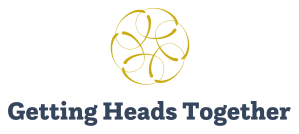 Η Jasmine είναι ανώτερος ηγέτης με ευθύνη για την ευημερία και τη συμπεριφορά των μαθητών σε ένα μεγάλο σχολείο δευτεροβάθμιας εκπαίδευσης. Από τότε που ξεκίνησε το ρόλο της πριν από τρία χρόνια, έχει επιτύχει να βελτιώσει τη γενική συμπεριφορά των μαθητών στο σχολείο κατά τη διάρκεια των διαλειμμάτων και των μαθημάτων. Ωστόσο, παραμένει δυσαρεστημένη με τη μετάβαση των μαθητών από το ένα μάθημα στο άλλο.Η πρώτη πτυχή της συμπεριφοράς που θα ήθελε να βελτιώσει η Jasmine είναι η ακρίβεια. Οι καθηγητές αναφέρουν ότι η έναρξη των μαθημάτων τους διακόπτεται συχνά από μαθητές που φτάνουν αργοπορημένοι. Για την επίλυση αυτού του προβλήματος, η Jasmine είχε προτείνει στους εκπαιδευτικούς να χρησιμοποιούν "σιωπηλούς εκκινητές" - εργασίες τις οποίες οι μαθητές θα μπορούσαν να αρχίσουν να κάνουν αμέσως μόλις καθίσουν στο μάθημα. Οι καθηγητές ανέφεραν ότι αυτό φάνηκε να βοηθάει για λίγο, αλλά μόλις οι μαθητές άρχισαν να τις περιμένουν, φάνηκε να παίρνουν χρόνο για να μπουν στο μάθημα, καθώς ήξεραν ότι αυτό δεν θα "ξεκινούσε" αμέσως.Το σχολείο διαθέτει επίσης ένα σύστημα "σήμανσης καθυστέρησης", το οποίο είχε τεθεί σε εφαρμογή πολύ πριν η Jasmine φτάσει στο σχολείο. Ο διευθυντής επιμένει ότι αυτό πρέπει να παραμείνει. Εάν οι μαθητές έλαβαν τρεις βαθμούς καθυστέρησης, τους επιβάλλεται τιμωρία κατά τη διάρκεια του μεσημεριανού γεύματος. Η πρόσφατη αύξηση της αργοπορίας σημαίνει ότι η διαχείριση αυτών των τιμωριών γίνεται όλο και πιο δύσκολη.Η δεύτερη πτυχή της συμπεριφοράς που θα ήθελε να βελτιώσει η Jasmine είναι ο τρόπος με τον οποίο οι μαθητές μετακινούνται μεταξύ των μαθημάτων. Η παρατήρησή της είναι ότι οι μαθητές μπορεί να είναι αρκετά θορυβώδεις, ιδίως στους μικρούς διαδρόμους. Οι μικρότεροι μαθητές αναφέρουν ότι τους σπρώχνουν και μια έγκυος συνάδελφός της λέει ότι αποφεύγει να κινείται στο σχολείο κατά τη διάρκεια της μετάβασης λόγω της "θορυβώδους συμπεριφοράς" ορισμένων μεγαλύτερων αγοριών.Για να αντιμετωπίσει αυτό το πρόβλημα, η Jasmine ζήτησε από τους εκπαιδευτικούς να βγαίνουν έξω από τις τάξεις τους κατά τη διάρκεια των διαλλειμάτων για να επιβλέπουν. Αυτό βοήθησε να ηρεμήσουν τα πράγματα, αλλά δεν συμφώνησαν όλοι οι εκπαιδευτικοί να το κάνουν αυτό, και όσοι το έκαναν ανέφεραν ότι δυσκολεύονταν να επιβλέψουν τον "σιωπηλό εκκινητή" για όσους έφταναν νωρίς, καθώς εμπλέκονταν σε περιστατικά εκτός της τάξης.Ό,τι κι αν προσπαθήσει, οι προτεινόμενες λύσεις της Jasmine φαίνεται να προκαλούν απροσδόκητα προβλήματα αλλού. Είναι σαν να διορθώνεις μια διαρροή σε έναν παλιό σωλήνα, μόνο που η αυξημένη πίεση του νερού προκαλεί ρήξη κάπου αλλού.Ο συνάδελφός της προτείνει ότι ίσως θα έπρεπε να αντιμετωπίσει τα βαθύτερα αίτια του προβλήματος αντί να προσπαθεί να διορθώσει κάθε διαρροή. Είναι όμως η βασική αιτία η γενική στάση των μαθητών, το πόσο ελκυστικά είναι τα μαθήματα, η συμπεριφορά μιας μικρής ομάδας επίμονων παραβατών, οι ανεπαρκείς εγκαταστάσεις, η έλλειψη εποπτείας ή κάτι άλλο;ΕρωτήσειςΣκεφτείτε πώς θα μπορούσε η Jasmine να κατανοήσει καλύτερα το πρόβλημα. Αυτές οι ερωτήσεις μπορούν να σας βοηθήσουν να δομήσετε τη σκέψη σας:Ποιες υποθέσεις φαίνεται να στηρίζουν τις προσπάθειες της Jasmine να λύσει τα προβλήματα της αργοπορίας και της άτακτης μετάβασης μεταξύ των μαθημάτων;Με ποιον θα μπορούσε να μιλήσει η Jasmine για να αμφισβητήσει τις υποθέσεις της;Είναι τα προβλήματα της αργοπορίας και της άτακτης μετάβασης ξεχωριστά προβλήματα, συνδεδεμένα προβλήματα ή εκδηλώσεις του ίδιου προβλήματος;Σκεφτείτε γιατί το έργο της Jasmine είναι τόσο δύσκολο. Αυτές οι ερωτήσεις μπορούν να σας βοηθήσουν να δομήσετε τη σκέψη σας:Γιατί κάθε προσπάθεια επίλυσης του προβλήματος προκαλεί νέα προβλήματα αλλού;Συνδέονται τα προβλήματα που περιγράφει η Jasmine με άλλα κοινά προβλήματα που αντιμετωπίζουν τα σχολεία;Είναι πιθανό το Jasmine να εντοπίσει μια μοναδική υποκείμενη αιτία που μπορεί να διορθωθεί;